DIPARTIMENTO DI FILOSOFIA, SOCIOLOGtA, PEDAGOGIA E PSICOLOGIA APPLICATA (FISPPA)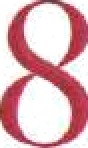 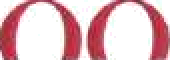 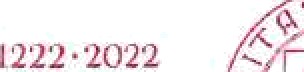 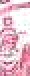 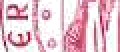 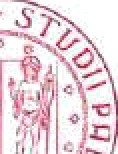 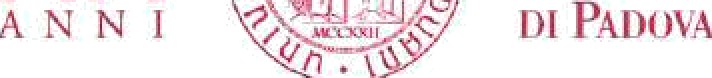 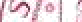 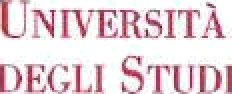 Prot. n. Anno 2020OGGETTO:del	/	.*”	”     CI	Fasc.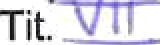 BANDO PER LA SELEZIONE DI PERSONALE DOCENTE IN SERVIZIO NELLE ISTITUZIONI SCOLASTICHE DEL SISTEMA NAZIONALE DI ISTRUZIONE, FINALIZZATO AL CONFERIMENTO DELL’INCARICO DI TUTOR COORDINATOR I NEL CORSO DI LAUREA MAGISTRALE A CICLO UNICO IN SCIENZE DELLA FORMAZIONE PRIMARIA (D.M. 10.9.2010, n. 249).L’UNIVERSITA’ DEGLI STUDI DI PADOVADIPARTIMENTO DI FILOSOFIA, SOCIOLDGIA, PEDAGOGIA E PSICOLOGIA APPLICATA - FISPPAVISTO Io Statuto deIl'Universitâ degli Studi di Padova,VISTO il D.M. 10 settembre 2010, n. 249 «Regolamento concernente la definizione della disciplina dei requisiti e delle modalita della formazione iniziale degli insegnanti della scuola deII'infanzia, della scuola primaria e della scuola secondaria di primo e secondo grado, ai sensi deII'art. 2, comma 416, della legge 24.12 2007, n. 244»,VISTO il D.M. 4 aprile 2011, n. 139 «Attuazione del D.M 10 settembre 2010, n. 249, recante il Regotamento concernente la "formazione iniziale degli insegnanti"»,VISTO il D.M. 8 novembre 2011 «Disciplina per la determinazione dei contingenti del personale della scuola necessario per lo svolgimento dei compiti tutoriali, la loro ripartizione tra Ie université e i criteri per la selezione degli aspiranti a tali compiti, in attuazione deII'articolo 11, comma 5, det decreto 10 settembre 2010, n. 249»;VISTO l'Accordo di collaborazione interuniversitario tra l'Université di Padova e l’Université di Verona per il Corso di laurea magistrale interateneo a ciclo unico in Scienze della formazione primaria per l’insegnamento nella scuola dell'infanzia e nella scuola primaria — Classe LM-85 bis (ex art. 3 D.M. 10/09/2010, n. 249) — sottoscritto dalle parti in data 19 gennaio 2016 — Rep. n. 87/2016;VISTO il Decreto Interministeriale Ministero delI'lstruzione, deIl'Universitâ e della Ricerca di concerto con il Ministero deII'Economia e delle Finanze che ha fissato in 29 unité il contingente del personale della scuola da collocare in esanero parziale o totale e la loro ripartizione tra Ie Facoltâ di cui aII'art. 10, comma 5, del D.M. 10/09/2010 n. 249 (D.I. n. 210 del 26 marzo 20] 3);VISTO il D.P.R. 16.4.2013, n. 62 “Regolamento recante codice di comportamento dei dipendenti pubblici, a norma deIl'art. 54 del D.Lgs 30 marzo 2001, n. 165" che ha esteso, per quanto compatibili, gli obblighi di comportamento del codice a tutti i collaboratori o consulenti, con qualsiasi tlpologia di contralto o incarico,FATTE SALVE ie conseguenze derivanti da eventuali ulteriori indicazioni Ministeriali relative ai contingenti assegnati in precedenza ai singoli Atenei;CONSIDERATO che i docenti che verranno utilizzati rimangono giuridicamente ed economisamente inquadrati ne1l’Amministrazione di provenienza, senza oneri aggiuntivi che gravino sul bilancio di Ateneo;ACQUISITO per via telematica il parere favorevole della Giunta di Dipartimento in data 13/05/2020 Rep. 200 prot. 1763;DIPARTIMENTO DI FILOSOFIA, SOCIOLOGIA, PEDAGOGIA E P SIC OLOGI A APPLICATA (FISPPA)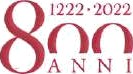 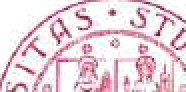 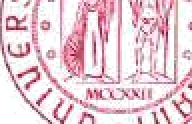 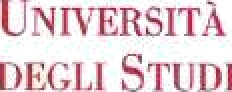 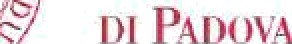 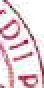 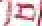 INDICEArt. 1FinalitâLa procedura di selezione mediante valutazione comparativa per titoli e colloquio di cui aIl’art. 2, finalizzate aII’individuazione di 4 docenti in servizio a tempo indeterminato presso Scuole deIl'infanzla e primaria statali, da utilizzare, in qualita di Tutor coordinatori, presso la sede deII’Universitâ di Padova neII'ambito del Corso di laurea Magistrale interateneo a ciclo unico in Scienze della Formazione Primaria.Tale personale svolge compiti di supervisione del tirocinio e di coordinamento del medesimo con altre attivitâ didattiche e assicura in particolare il raccordo del tirocinio non la programmazione didattica in atto nelle scuole in cui il tirocinio si svolge e con i relativi insegnanti.AT2Procedure di selezione e numero dei partiLa seTezione di cui at presente avviso é finalizzata all'individuazione di:n.4 Tutor Coordinatori ai sensi deII’an. 11 del D.M. 10 settembre 2010, n 249 (posizione di semiesonero)per il Corso di Laurea Magistrale a ciclo unico (LM-85 bi5) in Scienze della Formazione Primaria presso l'Universitâ degli Studi Padova, sulla base della graduatoria di merito che sarâ predisposta.II numera di Tutor Coordinatori messi a Bando é stabilito sulla base del contingente regionale individuato dalD.I. n.210 del 26 marzo 2013 ed é subordinato aIla conferma, con specifico Decreto, da parte del Ministero deII'lstruzione, delI’Universitâ e della Ricerca e del Ministero deII’Economia e de1le Finanze, del suddetto contingente.Art. 3Requisiti e condizioni genera/i di ammlssioneRequisiti e titoli valutabili per l’assegnazione deII’incarico di Tutor Coordinatore (art. 11, comma 2, DM. 10.9. 2010, n. 249):Possono concorrere aIl'incarico di Tutor Coordinatore i docenti Servizio a tempo indeterminato che, al momento della presentazione della domanda, siano in possesso dei requisiti di seguito riportati:.1. per i docenti: almeno cinque anni di servizio a tempo indeterminato nella Scuola delI’infanzia e/o primaria statale, di cui almeno tre di insegnamento effettivo nella classe di abilitazione di riferimento negli ultimi dieci anni;per i diriqenti scolastici: il superamento del periodo di prova.1.2. avere svolto attivitâ documentata in almeno tre dei seguenti ambiti. Accanto a ciascun ambito é indicato il punteggio massimo at1ribuibile nella fase di valutazione dei titoli:esercizio della funzione di supervisore del tirocinio nei corsi in Scienze della Formazione Primaria, nelle Scuole di Specializzazione aII'insegnamento superiore e nei percorsi di cui ai decreti del MIUR 7 ottobre 2004, n. 82, e 28 settembre 2007, n. 137 (punti 6),DIPARTIME NTO DI FILOS OFI A, SOCIOLOGIA, PEDA GOGIA E PSICOLOGIA APPLICAT A (FISPP A)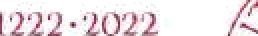 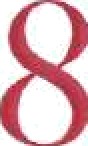 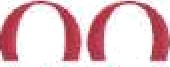 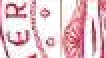 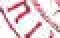 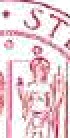 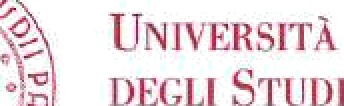 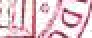 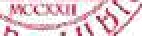 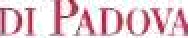 insegnamento ovvero conduzione di gruppi di insegnanti in attivitâ di formazione in servizio nel1'ambito di offerte formative condotte da soggetti accreditati dal MIUR e della durata di almeno 10 ore (punti 2),esercizio della funzione di docente accogliente nei corsi di laurea in Scienze della formazione primaria, nelle Scuole di Specializzazione aII'insegnamento superiore e nei percorsi di cui ai decreti del MIUR 7 ottobre 2004, n 82, e 28 settembre 2007, n 137 (punti 2);tutor o formatore in iniziative di formazione del personale docente organizzate dal MIUR ovvero daII'ANSAS (punti 3);insegnamento ovvero conduzione di laboratori didattici presso i corsi di laurea in Scienze della formazione primaria, Ie Scuole di Specializzazione alI'insegnamento superiore e i percorsi di cui ai decreti del MIUR 7 ottobre 2004, n. 82, e 28 settembre 2007, n. 137 (punti 6),partecipazione a gruppi di ricerca didattica gestiti daII’U niversitâ o da Enti pubblici di ricerca (punti 3),pubblicazioni di ricerca disciplinare ovvero didattico/metodologica, anche di natura trasversale alle discipline, ovvero sulla formazione docente (da punti 1 a punti 5);partecipazione a progetti di sperimentazione ai sensi degli articoli 277 e 278 del Decreto Legislativo n. 297/1994 (punti 2);titolo di dottore di ricerca in didattica (punti 6);attivita di ricerca ovvero di insegnamento nelle Universitâ o nelle lstituzioni deII'AIta Formazione Artistica, Musicale e Coreutica aventi come oggetto o in percorsi preposti alla formazione didattica e disciplinare degli insegnanti (punti 3);direzione di corsi finalizzati alia formazione di tutor ovvero alia formazione e aII'aggiornamento didattico svolti presso be Universitâ, ie istituzioni AFAM a enti accreditati dal Ministero (punti 6);avere seguito corsi di formazione per il personale scolastico alI’estero neTl'ambito di programmi comunitari (Long Life Learning Programme, Leonardo Da Vinci, Pestalozzi) (punti 6)I requisiti prescritti devono essere posseduti al momento della presentazione della domanda di ammissione.candidati sono ammessi alla procedura con riserva, il Dipartimento FISPPA pud disporre in ogni momento, con provvedimento motivato, l'esclusione per difetto dei requisiti prescritti.2. Incompatibilitâ per 1’assegnazione degli incarichi:La fruizione contemporanea di incarichi, distacchi, comandi, o ogni altra forma di utilizzazione prevista in materia dalla vigente normativa, fatti salvi gli incarichi in essere presso i corsi di Laurea in Scienze della Formazione Primaria o presso i percorsi di cui ai decreti del Ministro delI’istruzione, deII'Universitâ e della ricerca 7 ottobre 2004, n. 82 e 28 settembre 2007, n. 137 (art.2, comma 7. DM. 8 novembre 2011).La sussistenza di un grado di parentela o di affinitâ, lino al quarto grado compreso, con un professore o un ricercatore di ruolo appartenente al Dipartimento o un componente del Consiglio di Amministrazione de1I'Universita degli studi di Padova.La mancata cessazione per almeno un anno da precedenti incarichi di Tutor Coordinatore a Tutor Organizzatore presso corsi di Scienze della Formazione Primaria (DM. 249/2010 art.11 comma 5).Art. 4Domanda e terrine di presentazioneLa domanda di ammissione alia procedura deve pervenire, pena I’escIusione, entro il 20/07/2020 alleDI PARTIMENTO DI FILOSOFIA. SOCIOLOCIA, PEDAGOGIA E PSIC OLOGIA APPLICATA (FISPPA}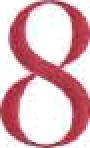 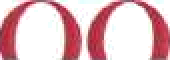 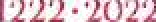 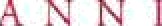 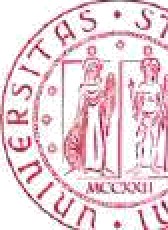 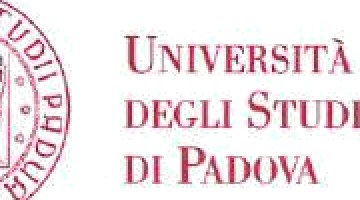 ore 12.00.2,	La domanda pud essere inviata:	a mezzo raccomandata A/R riponando sulla busta la dicitura: “Bando Tutor Scienze della Formazione Primaria” al seguente indirizzo: Univers‹tb degli Studi di Padova - Dipartimento di Filosofia, Sociologia, Pedagogia e Psicologia Applicata - FISPPA — SERVIZI PER LA DlDATTtCA — P.zza Capitaniato 3 — 35139 Padova — entro il termine perentorio indicato al primo comma del presente articolo (a ta1 fine non farâ fede il timbro postale).Dipartimento non assume alcuna responsabilita per la dispersione di comunicazioni dipendente da inesatte indicazioni di recapito a da non avvenuta o tardiva informazione di variazione dell'indirizzo indicato nella domanda, né per eventuali disguidi postali o telegrafici o comunque imputabili a fatto di\erzi, a caso fortuito o forza maggiore.In alternativa alia raccomandata A/R la domanda potra essere spedita aII’indirizzo:‹lit artii1leiJto fisnpaW0ec r \ir›d il riportando some osge*.tn la dicit.ur* “Bando Tutor Scienze della Formazione Primaria”tramite posta elettronica certificata (PEC), accompagnata da forma digitale apposta sulla medesima e su tutti i documenti in cui é prevista I'apposizione della firma autografa in ambiente tradizionale;tramite posta elettronica oenificata (PEC) mediante trasmissione di copia della domanda sottoscritta in modo autografo, unitamente alia copia del documento di identita del sottoscrittore; tutti i dOCumenti per i quali é prevista I’apposizione della firma autografa in ambiente tradizionale dovranno essere analogamente trasmessi in copia sottoscritta. Le copie di tali documenti dovranno essere acquisite tramite scanner;tramite posta elettronica certificata governativa personale del candidato (c.d. CEC PAC) ovvero tramite PEC-ID personale del candidato (conforme ai requisiti indicati dal DPCM 27.9.2012) unitamente alla relativa documentaz‹onePer I’invio telematico di documentazione dovranno essere utilizzati formati statici e nan direttamente modificabili, privi di macroistruzioni e di codici eseguibili, preferibilmente in formato .pdf; i documenti non devono superare il MB di pesantezza.A mano direttamente al Dipartimento di Filosofia, Sociologia, Pedagogia e Psicologia Applicata— SERVIZI DIDATTICI (stanza 026) — Palazzo Capitanio, piano ammezzato, Piazza Capitaniato, 3, Padova, nel seguente orario: lunedi e mercoledi ore 09:00-14:00, previo appuntamento (contatare il numero di telefono 049-8274751).Non saranno ammessi i candidati ie cui domande pervengano, per qualsiasi motivo, successivamente alia scadenza del termite, ie domande non sottoscritte e quelTe incomplete.II modulo della domanda é disponibile sul sito del Dipanimento - Allegato “A”. La domanda di ammissione, redatta in carta libera, in modo chiaro e leggibile, indirizzata al Direttore del Dipartimento, dovrâ essere sottoscritta, i candidati dovranno dichiarare sotto la propria responsabilitâ il cognome e il nome, la data e i1 luogo di nasclta, il codice fiscale, la residenza, l’eventuale recapito telefonico, la puntuale dichiarazione del possesso dei requisiti prescritti e di non trovarsi in situazione di incompatibilitâ, I'esatto recapito cui indirizzare eventuali comunicazioni, compreso l'indirizzo di posta elettronica per la comunicazione della password ai fini dell’accesso ai risultati delle valutazioni.Copia della domanda dovrâ essere inoltrata dai candidati anche al Dirigente Scolastico delta Scuola di appartenenza, nonché al Direttore Scolastico Regionale.1 candidati devono allegare alla domanda.— fotocopia documento di riconoscimento in corso di validita, tranne che per ie domande inoltrate tramite PEC PAC ovvero tramite PEC-ID o sottoscritte con firma digitale;Curriculum deII'attivitâ scientifica e didattica, redalto in formato europeo datato e firmato; i titoli e Ie pubblicazioni utili alla valutazione da parte della Commissione giudicatrice;elenco delle pubblicazioni allegate (in unica copia e debitamente sottoscritto), nonché Ie eventualiDIPARTIMENTO  DI FILOSOFIA, SOCIOLOGIA.	 PEDAGOGIA E PSIC OLOGIA APPLICATA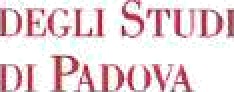 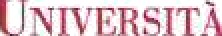 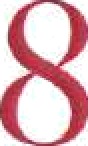 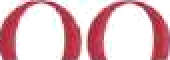 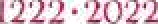 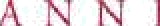 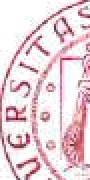 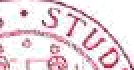 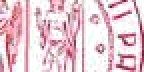 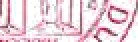 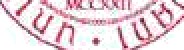 (FISPPA)dichiarazioni di conformita aII’originate, mediante dichiarazione sostitutiva detI'atto di notorietâ (Allegato "B”).Ai sensi delI’Art. 15, comma 1, della Legge 12.11.2011, n. 183, i candidati dimostrano il possesso dei titoli esclusivamente mediante ie dichiarazioni di cui al D P.R. n. 445/2000 e successive modificazioni.In applicazione delle norme suII’autocertificazione, il Dipartimento provvederâ alla verifica della veridicitâ delle dichiarazioni sostitutive e delle autocertificazioni ai sensi del suddetto D.P.R.Per Ie pubblicazioni stampate all'estero devono risultare la data e il luo9o di pubblicazione. Per quanto concerne Ie pubblicazioni stampate totalmente o parzialmente in ltalia anteriormente al 2.9.2006 devono essere adempiuti gli obblighi previsti daIl'art. 1 del D.L L. 31.8.1945, n. 660; per quelle stampate successivamente a tale data si rimanda alle disposizioni di cui alla Legge n. 106/2004 e al relativo regolamento emanato con D.P.R. n. 252/2006.Non é consentito il riferimento a titoli o pubblicazioni presentati presso questa o altre amministrazioni, o a titoli allegati alia domanda di partecipazione ad altro concorso.8.Art. 5Dichiarazioni da formulate nella domandaNella domanda il candidato, oltre il propria cognome e nome, data e luogo di nascita, codice fiscale e residenza, deve formulare, pena l’esclusione, Ie seguenti dichiarazioni:la posizione giuridica rivestita e I'istituzione scolastica presso la quale presta servizio,se nel ruolo di docente di aver maturato almeno cinque anni di servizio a tempo indeterminato nella Scuola deII’infanzia o nella Scuola primaria, di cui almeno tre di insegnamento effettivo nella classe di abilitazione di riferimento negli ultimi dieci anni;se net ruolo di dirigente scolastica, il superamento del periodo di prova.di aver svoTto attivita documentata in almeno tre degli ambiti indicati neIl'an. 3;di non trovarsi nelle situazioni di incompatibllita lndicate nel bando, an. 3 comma 2.Le suddette dichiarazioni saranno rese ai sensi degli ant. 46 e 47 del D.P.R. 445/2000 e sotto la propria responsabilitâ dai cittadini italiani e deIl'Unione Europea.I candidati riconosciuti disabili ai sensi della legge n. 68/1999 possono richiedere nella domanda speciali modalita di svolgimento del colloquto ai fini di concorrere in effettive condizioni di paritâ con gli altri candidati.Art. 6Commissione Giudicatr/ceLa Commissione Giudicatrice é nominata con provvedimento del Direttore del Dipartimento di Filosofia, Sooiologia, Pedagogia e Psicologia Applicata.An. 7Valutazione dei titoli e colloquio di valutazione.	La Commissione di valutazione attribuisce a ogni candidato i punti indicati in ciascuno deg1i ambiti ricompresi alI'art. 3, comma 1.2, per i quali il candidato presenti documentazione deIl'attivitâ svolta.SDIPARTIME NTO DI FILOSOFIA, SOCIOLOGIA, PEDAGOGIA E PSICOLOGIA APPLICATA FtSPPA)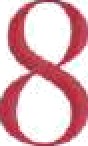 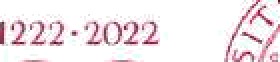 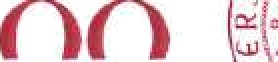 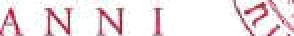 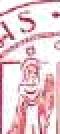 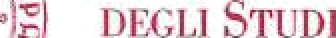 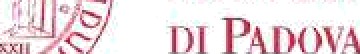 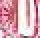 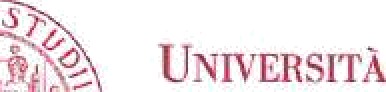 La prova orale consistera in un coTloquio rivolto a saggiare ie principali conoscenze e ability richieste dal ruolo di tutor coordinatore di tirocinio, Ie spinte motivazionali, la capacita di organizzazione, di relazione con i docenti e con Ie autorita scolastiche. II colloouio mira, inoltre, a verificare if progetto di lavoro degli aspiranti, secondo quanto specificato neII’AIIegato C". Si tiene inoltre conto del percorso professtonate del docente e di ogni informazione utile a valutarne la congruitâ rispetto al ruolo di tutor coordinatore.II punteggio complessivo é pari a 100 punti cosi suddivisi: 50 punti su 100 per la valutazione dei titoli:50 punti su 100 per il colloquio di valutazione.La valutazione dei titoli sara effettuata prima del colloquio di valutazione e il risultato della stessa sara reso noto agli interessati in data 23/07/2020 mediante affissione alia bacheca di Palazzo Capitanio, P.zza  Capitaniato  3,  Padova,   sara,   altresl,   inserito   nel   sito   Internet   del   Dipartimento   hftu . // .’z •/ fisona. rinltd.it.*ccnccrai-s Iez:'oni. e sarâ accessibile tramite password fornita a mezzo posta elettronica ai partecipanti aha selezione.Per ciascuna procedura di selezione sono ammessi al colloquio, in base alia graduatoria risultante dalla somma dei punteggi attribuiti ai titoli:Tutor Coordinatori: saranno ammessi al colloquio n. 8 candidati5 II giorno 23/07/2020 sarâ pubblicato sul sito del Dipartimento http 'lvv+ u f:?>tJga.§I t*/tl l/’'COidCOF6l- selczioni/ I'elenco dei candidati ammessi at colloquio di valutazione, che si svolgera in forma Telematica tramite Piattaforma Zoom (sara fornito tramite mail agli interessati il link per l’accesso) con il relativo calendario, e sarâ accessibile tramite password fornita ai partecipanti alla selezione. I colloqui di valutazione avranno inizio il 24/07/2020 e proseguiranno eventualmente nei giorni seguenti secondo calendario. La pubblicazione del suddetto calendario ha valore di notifies a tutti gli effetti.II colloquio si intende superato qualora il candidato abbia conseguito il punteggio di almeno 30/50.I candidati ammessi al colloquio sono tenuti a collegarsi at link loro fornito, senza alcun preavviso, nei giorni e neI1'ora di cui al punto 6 del presents articolo. L'assenza dei candidati alla prova é considerata come rinuncia alla procedura di selezione, quale ne sia la causa.Per essere ammessi a sostenere il colloquio di valutazione, i candidati devono essere muniti di un documento di riconoscimento in corso di validita ai sensi della normativa vigente.Le sedute della Commissione durante Io svolgimento del co1loquio di valutazione Sono pubbliche. AI termine di ogni seduta di valutazione, la Commissione formerâ 1'elenco dei candidati esaminati, con l'indicazione del voto per coloro che hanno superato la prova stessa. II 27/07/2020 sarâ pubblicato sul sito del Dipartimento il risultato dei colloqui di valutazione.La graduatoria finale, sottoscritta dal Presidente, sarâ affissa il 27/07/2020 nella bacheca di Palazzo Capitanio, P zza Capitaniato 3, Padova; sara altresi inserita  nel  sito Internet  del  Dipartimento http /.*w'. vz fisppa. unioo.it’concorsi-selezioni/ e sarâ accessibile tramite password fornita a mezzo posta elettronica ai partecipanti alla selezione.Art. 8Formazione e approvazione delle 9raduatoneEsptetati i colloqui di valutazione, la Commissione giudicatrice forma la graduatoria di merito dei candidati secondo I'ordine decrescente del punteggio complessivo ottenuto dagli stessi: il punteggioDIPARTIME NTO DI FILOSOFIA, SOCIOLOGIA,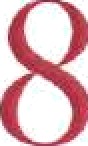 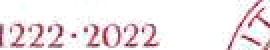 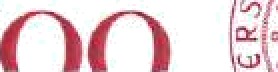 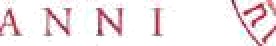 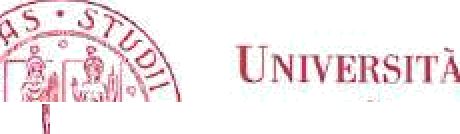 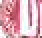 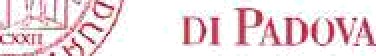 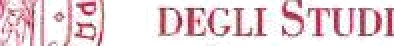 PEDAGOGIA E P SICOLOGIA APPLICATA(FI5 PPA)complessivo é dato dalla somma del punteggio riportato nella valutazione dei titoli e del voto conseguito nel colloquio con I'osservanza, a paritâ di punti, della preferenza determinata dalla minore eta.Con decreto del Direttore di Dipartimento saranno approvati gli attr della selezione nonché la graduatoria di merito e dichiarati i vincitori, in relazione ai posti disponibili, sotto condizione sospensiva dell’accertamento dei requisiti richiesti per I’ammissione aII’incarico.La graduatoria generate di merito, unitamente a quella dei vincitori sottO COndizione sospensiva detI’accertamento dei requisiti richiesti per I’ammissione aII'incarico, sarg pubblicata aIl'AIbo Ufficiale deII’Universitâ degli Studi di Padova f›tty.// fotocolio. uniod t/aIbo’v ie ver e sul sito del Dipartimento: http //’vz»v.fi5ppa.uf ild.iL'concoisi-s°lezior i,’ entro il 27/07/2020 dal giorno successivo decorre il termine per eventuali impugnative.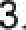 4. In caso di mancata presentazione in servizio del vincitore nei termine stabiliti, ovvero in caso di rinuncia aII’utilizzazione, i1 Dipartimento FISPPA si riserva la facoltâ di scorrere ie graduatorie al fine di sostituire il personale utilizzato, in caso di cessazione del medesimo per qualsiasi causa.La graduatoria avra validitâ annuale, dalla data di pubblicazione aII'aIbo e vi si potra attingere per eventuali sostituzioni o nel caso di variazioni del contingente regionale, fino al suo esaurimento. La graduatoria non dâ luogo a dichiarazioni di idoneité.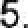 Art. 9Utilizzazione dei vincitoriConcluse ie procedufe di valutazione, il Dipartimento FISPPA trasmette il Decreto di approvazione degli atti alI'Ufticio Scolastico Regionale del Veneto e agli altri Uffici Scolastici eventualmente interessati, i quali disporranno Ie utilizzazioni per i docenti sulla base del numero dei posti previsti e la modifica del contratto individuale di lavoro, dandone contestuale comunicazione al Dipartimento. Tale decreto, per quanto riguarda Ie proceaure per il collocamento in esonero parziale, é altresi trasmesso al Ministero della Pubblica lstruzione - Direzione Generate del Personale della scuola e deII'amministrazione, ai sensi del D.M. n. 249, del 10.9.2010L’utilizzazione dei Tutor coordinatori ha durata massima quadriennale ai sensi e neTle forme previste daII’art. 11, commi 5, 6, 7 e 8 del DM 10/09/2010, n. 249 ed é eventualmente prorogabile solo per un ulteriore anno. Una ulteriore utilizzazione non pud essere disposta se non é trascorso almeno un anno dalla cessazione. II Dipartimento provvede aIl’affidamento delI’incarico tutoriale con decorrenza a.s. 2020/2021. L’incarico é soggetto a conferma annuale con delibera del Consiglio di Dipartimento su proposta del Consiglio di Corso di Laurea. In caso di revoca i1 personale revocato non pud oartecipare alle selezioni per il ruolo di Tutor coordinatore per i successivi cinque anni (artt. 11 c.7 D.M.10/09/2010 n. 249).Si precisa che il numero dei Tutor previsti all’art 2 del presente Bando potra variare poiché in fase di affidamento deg1i incarichi sarâ data la precedenza ai Tutor Coordinatori ai quali II Consiglio di Dipartimento abbia confermato la proroga di un anno prevista dalla normativa vigente (comma 7 articolo 11 del D.M. 249/2010).Le specifiche attivitâ richieste ai docenti utilizzati sono definite dagli organismi preposti al Corso di Laurea, a cui gli stessi docenti rispondono in merito at proprio lavoro.Le modality di partecipaziane dev docenti utilizzati agli organi accademici sono disciplinate dalle delibere del Consiglio di Corso di Laurea.L’attivita oggetto deII'incarico tutoriale si svolge neII'intero territorio regionale Veneto e Regioni limitrofe, secondo una programmazione defiberata dal competente Consiglio di Corso di Laurea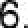 7. Le spese accessorie sostenute dai Tutor per I’espIetamento della propria attivitâ a favore deII'Universitâ (ouali, ad esempio, Ie spese di traspono, vitto, alloggio e assicurazione personale) e Ie eventuali speseDIPARTIMENTO DI FiLOSOFIA, SOCIOLOGIA, PEDAG OGIA E PSIC OLOGIA APPLICATA (FISPPA)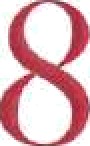 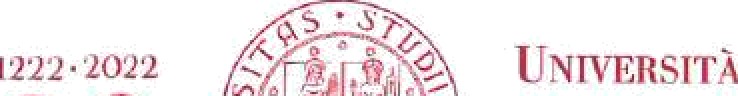 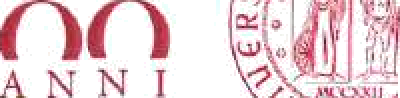 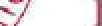 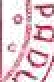 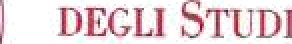 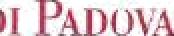 '!	t.Yper gli spostamenti dalla sede universitaria alla sede in cui Si svolge I’attivita, non saranno rimborsate erimarranno a totale carico del Tutor.Art. 10 Orario di servizio1. L'orario di servizio svolto dai Tutor coordinatori in posizione di semiesonero é di regola di 18 ore settimanali, comprensive della partecipazione alle riunioni degli Organismi universitari, secondo Ie modalitâ disposte ai sensi dell'art. 4, comma 2, del D M. delI'8.It .20\ . Resta fermo che la prestazione complessiva del servizio svolta dal personale docente per tutte Ie attivitâ alle quali Io stesso é tenuto, sia nelle lstituzioni scolastiche, sia nelle Universitâ, non pud comunque superare il limite massimo di 36 ore settimanali.Art. 11Restituzione dei titoliI titoli allegati alba domanda potranno essere restituiti previa richiesta al Dipanimento non prima di quattro mesi decorrenti dalla data di pubblicazione alI’AIbo Ufficiale di Ateneo della graduatoria di merito. Trascorsi sessanta giorni dal periodo suindicato I’Universitâ non é pid responsabile della conservazione e restituzione della documentazione e provvederâ allo smaftimento senza ulteriore avviso. k esclusa qualsiasi forma di restituzione a carico deII’Ateneo.An. 12Trattamento dei dati person alidati personali dei candidati saranno trattati, in forma cartacea o informatica, ai soli fini della presente procedura e degfi atti connessi e conseguenti al presente avviso, nel rispetto della normativa vigente.Art. 13Norme di salvaguardia  a di rinvioPer quanto non previsto dal presente bando valgono, sempre se applicabili, Ie vigenti disposizioni in materia di svolgimento dei concorsi pubblici, nonché quelle contenute nel contralto collettivo nazionale di lavoro, attualmente vigente.L’Amministrazione si riserva la facolta di accertare la veridicita delle dichiarazioni sostitutive di certificazioni o di atti di notorietâ rese dai candidati ai sensi del D.P.R. 445/2000, in ogni fase della procedura. Qualora dal controllo sopra indicato emerga la non veridicitâ del contenuto delle dichiarazioni, il dichiarante decade dai benefici eventualmente conseguentt al provvedimento emanato sutla base della dichtarazione gon vertt\era, fermo restando Ie disposizioni di cui aII'art. 76 del D.P.R. 445/2000. in merito alle sanzioni previste dal codice penale e dalle leggi speciali in materia.DIPARTIMENTO DI FILOSOFIA. S OCIOLOGIA, PEDAGOG1AEP51COLOG1AAPPL1CATA FISPPA)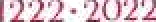 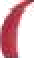 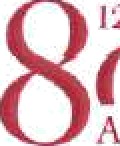 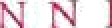 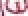 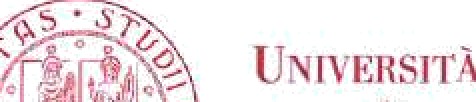 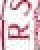 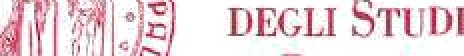 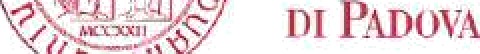 presente decreto sarâ registrato nel Repenorio Generale dei Decreti di questo Dipanimento e sara reso pubblico    mediante    pubblicazione   all’Albo    Ufficiale    dell’Universita     di     Padova     a1l’indirizzo nttD.’ protocollo uniid il.'albc›/'vi .veer e 5uI sito del Dipartimento: h fi /›,*. v'/v.'w.fisppa.finipd iL’concorsi-selezioni.•’.Avverso il presente provvedimento é proponibile, in via amministrativa, entro centoventi giorni dalla data di pubblicazione, ricorso straordinario al Capo dello Stato ovvero, in sede giurisdizionale. impugnazione al T ibunale Amministrativo Regionale, entro sessanta giorni dalla stessa data.Art. 14Responsabile  del procedimentoAi sensi della Legge 7.8.1990 n 241 il responsabile del procedimento di selezione al presente bando é il prof. Egidio Robusto — Direttore del Dipartimento di Filosofia, Sociologia, Pedagogia e Psicologia Applicata - FISPPA — P.zza Capitaniato, 3 — 35139 Padova.Padova.II Direttore del Dipartimento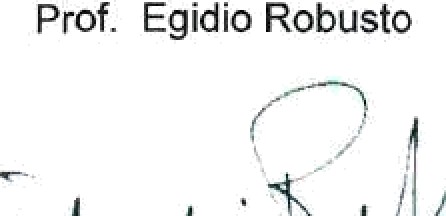 